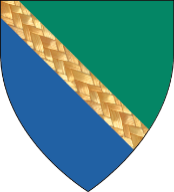 P R E D L O Gza člana Statutarno pravne komisijeZa člana/-co  Statutarno pravne komisije PREDLAGAM:ime in priimek:_____________________________________________________________________________________datum rojstva:______________________________________________________________________________________stalno bivališče:____________________________________________________________________________________telefonska št.:_______________________________________________________________________________________e-mail:_______________________________________________________________________________________________izobrazba:___________________________________________________________________________________________zaposlitev: __________________________________________________________________________________________kratka navedba kompetenc kandidata:_________________________________________________________________________________________________________________________________________________________________________________________________________________________________________________________________________________________________________________________________Dol pri Ljubljani, dne__________________                                           __________________________________________								         	        (podpis in žig predlagatelja)S O G L A S J Ek predlogu za člana Statutarno pravne komisijeSpodaj podpisani:ime in priimek:________________________________________________________________________________________datum rojstva:____________________________________________________________stalno bivališče:_______________________________________________________________________________________GSM:______________________________________________e-pošta:_______________________________________________________________________soglašam z imenovanjem za člana Statutarno pravne komisijeHkrati, v skladu z Zakonom o varstvu osebnih podatkov, dovoljujem uporabo mojih osebnih podatkov v postopku odločanja Občinskega sveta Občine Dol pri Ljubljani in njegovih delovnih teles o imenovanju člana/-ice  Statutarno pravne komisije.Dol pri Ljubljani, dne__________________                                                                                                         ____________________________________________				                                   	                               (podpis kandidata/-ke)____________________________________________________________________________________________________________ (predlagatelj: ime in priimek/naziv, naslov)Kontaktni podatki predlagatelja: _____________________________________________________(telefon ali GSM)e-pošta: ______________________________________________________